Муниципальное казенное общеобразовательное учреждение«Гоноховская средняя общеобразовательная  школа Завьяловского района» «Согласован»                                                                          «Утвержден»	Советом школыДиректор школы	Протокол №  3                  М.А.Павлова	 от  26.10.2019г                                      26.10.2019 г.                                                                                  С.М.Овечкина                            Прыгунова Ирина Викторовнаучитель Овечкинской средней общеобразовательной школы филиала МКОУ Гоноховская СОШЗавьяловского района» (малокомплектная)АНАЛИТИЧЕСКИЙ ОТЧЕТЗА 2018 – 2019 г.с. Овечкино2019 г.ОБЩИЕ СВЕДЕНИЯФ.И.О.: Прыгунова Ирина ВикторовнаЗакончила Барнаульское культурно-просветительное училище в 1987 годуСтаж педагогической работы: 26 лет; в одном образовательном учреждении.Категория: соответствие занимаемой должности 2017г..Аттестация: 2018 год.Повышение квалификации: 2018 годМои награды: Районные: Благодарность комитета по образованию администрации Завьяловского района, .Почетная грамота главы администрации Завьяловского района .Краевые: - Почетная грамота комитета администрации по образованию Алтайского края, .Благодарственное письмо к 8о летию Алтайского края-2017 г. От политической партии «Единная Россия».Благодарственное письмо за многолетний и добросовестный труд от главы района-2018г.Почетная грамота за участие в конкурсе «Учитель года 2019».Введение Концепция модернизации российского образования акцентирует внимание на необходимости формирования информационной компетентности, как одного из основных показателей качества образования. Компетентность в области информационных и коммуникационных технологий (ИКТ) является одной из приоритетных целей образования. Возможность ее формирования напрямую связана с активной деятельностью обучающихся в информационной компьютерной среде.Современная система образования должна вооружить ребенка универсальными способами действий, которые помогут ему развиваться и                         совершенствоваться .  Цели и задачи деятельности учителя, воспитательные установки, основные направления работы Целью моей работы, моей педагогической сверхзадачей является духовно-нравственное развитие ребенка, т.е. формирование у него качеств, отвечающих представлениям об истинной человечности в восприятии мира, а именно: формирование художественного вкуса,  развитие художественно-образного типа мышления, самореализации творческого потенциала.Моё педагогическое кредо: разбудить душу, научить сердце, а руки научатся сами. Поэтому моя методика не предполагает жестких рамок признанных образцов и эталонов, я приветствую свободу и радость детского творчества. Убеждена в том, что нет детей, неспособных к творчеству, просто у всех разные средства  для выражения собственных мыслей и чувств. Расширение этого арсенала – и есть моя основная задача.Для своей работы я выбрала воспитательные установки, которые являются формулами общений с детьми, их мотивации и активизации:Все дети талантливы. Доказано, что каждый ребёнок от рождения наделён огромным потенциалом. Эта установка для меня основополагающая.Свою работу я строю так, чтобы у ребенка возникала потребность в творчестве, желание преобразовать окружающее (через такие приемы, как удивление, озарение, противоречие, догадка). Дети должны удивляться и восхищаться. Так как эти способности человека содержат активное, творческое, познавательное отношение к миру.Детям нужна благоприятная психологическая обстановка для творчества. Терпение, доброжелательность, сочувствие, ненавязчивость, поддержка - это атмосфера, благоприятствующая проявлению творческих способностей детей.Соблюдение границ личности ребёнка. Чрезмерная опека и навязанная помощь может заглушить творчество.Учить ребёнка думать. Думающий человек стремиться познавать мир, учиться выбирать для себя знания нужные и полезные.Научить ребёнка - смотреть, чтобы видеть красоту окружающего мира, слушать, чтобы услышать других, говорить, чтобы услышали, быть самим собой, уважать каждого человека и его труд.Методической основой моей педагогической деятельности служит авторская программа Б. М. Неменского«Изобразительное искусство и художественный труд». Главным смысловым стержнем программы, предметом изучения является связь искусства с жизнью человека, роль искусства в повседневном его бытии, в жизни общества, значение искусства в развитии каждого ребенка. Предусматривается привлечение жизненного опыта детей, примеров из окружающей действительности. При этом решается ещё одна задача учителя – создание на уроках изобразительного искусства атмосферы увлеченности, выявление связи искусства с жизнью ребенка и как результат — «проживание», «присвоение» эмоционального опыта и создание каждым ребенком индивидуального художественного образа. Мне, как учителю и человеку, который не любит однообразной деятельности, данная программа близка и понятна, т. к. позволяет разнообразить учебный труд ребят. Художественная деятельность школьников на моих уроках находит разнообразные формы выражения: изображение на плоскости и в объеме (с натуры, по памяти, по представлению); декоративная и конструктивная работа; восприятие явлений действительности и произведений искусства; обсуждение работ товарищей; результатов коллективного творчества и индивидуальной работы на уроках; изучение художественного наследия; подбор иллюстративного материала к изучаемым темам; прослушивание музыкальных и литературных произведений (народных, классических, современных).На уроках изобразительного искусства стараюсь создавать обстановку коллективного творчества, ситуации успеха, помогаю учащимся почувствовать причастность к миру прекрасного, увидеть в окружающем чудесный и необычный мир красок и гармонии.Важным условием развития художественных способностей ребенка является индивидуальный подход к нему в процессе обучения.Развитие творческих способностей не может быть одинаковым у всех ребят в силу их индивидуальных особенностей, но всё же стараюсь дать каждому ребенку возможность активно, самостоятельно проявить себя и испытать радость творческого труда. Обеспечение высокого качества организации образовательного процесса на основе эффективного использования современных образовательных технологий, в том числе информационных технологийУспешность моей работы как учителя и воспитателя обеспечивается во многом благодаря использованию современных образовательных технологий.В своей практике я успешно использую информационно-коммуникационные технологии. Урок изобразительного искусства немыслим без визуальной, аудиальной информации. Информационно-коммуникационные технологии дают богатейшие возможности представления материала, позволяют изменять и неограниченно обогащать содержание материала урока. Уроки изобразительного искусства, с применением компьютерной поддержки, развивают творческие способности и эстетический вкус учащихся.Таким образом, результаты по предмету изобразительное искусство имеют следующие показатели:Результаты успеваемости по предмету достаточно стабильные.На уроках я создаю благоприятную эмоциональную атмосферу деятельности учащихся, которая позволяет формировать познавательные УУД, развивать личность ученика, а также обеспечить благоприятное общение в учебном процессе. Экскурсии, походы, выезды:Экскурсии имеют учебно-познавательное и большое воспитательное значениеУспешность реализации творческих способностей обучающихся в различных конкурсахГод  2018- Конкурс творческих работ «Осенний вернисаж»Участник Овечкина Яна 7 класс-3 место.                 Головченко Настя 7 класс -3 место. Год 2019 Конкурс творческих работ «Зимние узоры»                  Надырова Саша 5 5ласс-3 местоГод 2019 Конкрс творческих работ «Осенняя настальгия»                 Овечкина Яна 8 класс -3 место. ВЫСОКИЕ РЕЗУЛЬТАТЫ ВНЕУРОЧНОЙ ДЕЯТЕЛЬНОСТИ ОБУЧАЮЩИХСЯ ПО УЧЕБНОМУ ПРЕДМЕТУВнеурочная деятельность по изобразительному искусству раскрывает  способности учащихся. Принимая участие в работе кружка «Город мастеров»  ученики вырабатывают умения самостоятельно организовывать свою учебную работу, выполнять творческие задания и, конечно, прививается интерес к предмету и искусству в целом.Проводимая мною внеурочная работа по изо является  логическим продолжением образовательного процесса в классе.    Урочную и внеурочную деятельность организую как единый процесс, направленный на развитие творческих, познавательных способностей учащихся. Причины посещаемости учащимися кружка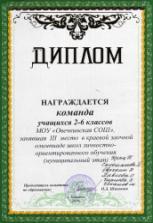 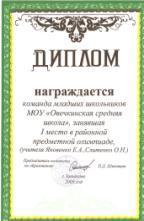 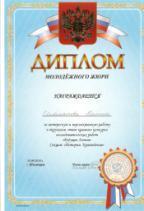 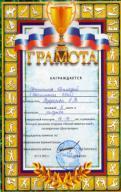 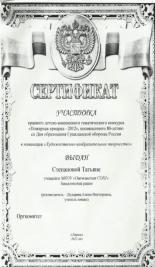 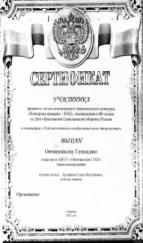 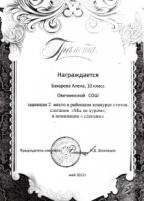 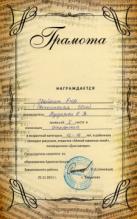 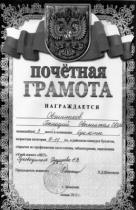 Сегодня, мы наблюдаем стремительные изменения во всем обществе, которые требуют от человека новых качеств. Прежде всего, речь идет о способности к творческому мышлению, самостоятельности в принятии решений. Поэтому моя задача, как учителя, заложить основы развития думающей, самостоятельной личности. И сделать это можно, приобщив учеников к исследовательской и художественной деятельности, которая направлена на обучение школьников, развитие у них творческого мышления, воспитание гуманистических качеств личности, культурной полноценности в восприятии мира. 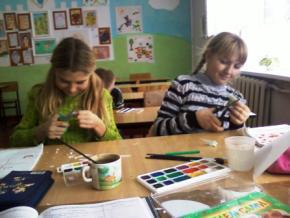 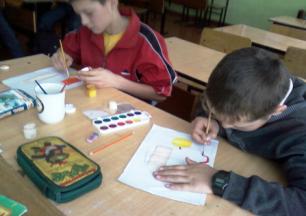  Учу детей не столько овладеть какими-то новыми приемами и методами художественного творчества, сколько креативности в работе, учу  навыкам, которые могут быть использованы в дальнейшей жизни. Профессия учителя нелёгкая, но я ни разу ещё не пожалела, что выбрала именно её. В этой работе много трудностей, но их преодоление, поиск новых путей, решений, методов, приёмов доставляет мне радость и удовлетворение.Василий Александрович Сухомлинский сказал: «В мире есть не только нужное, полезное, но и красивое. С того времени, как человек стал человеком, с того мгновения, когда он засмотрелся на лепестки цветка и вечернюю зарю, он стал всматриваться в самого себя. Человек постиг красоту... Красота существует независимо от нашего сознания и воли, но она открывается человеком, им постигается, живет в его душе...»Я хочу, чтобы каждый ребенок, увидев прекрасное, остановился перед ним в изумлении, сделал его частицей своей жизни. И главное, чтобы активизировать деятельность учащихся, учитель сам в первую очередь должен быть творческой личностью, любить свое дело и жить интересами детей. Свеча, которая не горит, не может зажечь другую свечу. Также и здесь, пассивный учитель, не способный творчески действовать, не сможет пробудить интерес школьников, зажечь их фантазию и воображение. Настроение учителя всегда передается детям.Учебный годУспеваемость % (2-4 класс)Качество знаний % (2-4 класс)Успеваемость % (5-8 класс)Качество знаний % (5-8 класс)2018-20191009210089Учебный годНазвание мероприятияКлассКоличество человек, принявших участие2019-2020Экскурсия в районный музей «Археологические находки»4-510